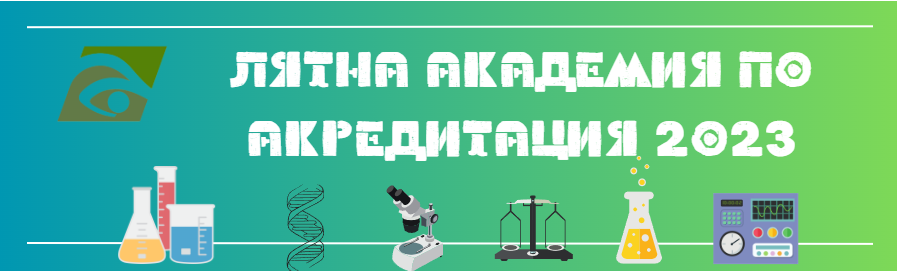 ТЕМА: Изисквания  относно компетентността на лабораториите за изпитване и калибриране в съответствие с БДС EN ISO/IEC 17025:2018Цел на обучението: Участниците ще се научат да прилагат стандарта за акредитация относно компетентността на лабораториите за изпитване и калибриране, за да осигурят увереност, че отговарят на определени изисквания. Ползи от обучението:След обучението в този курс участниците ще:познават изискванията на БДС EN ISO/IEC 17025:2018могат да прилагат  БДС EN ISO/IEC 17025:2018получат сертификат за участие.Основни темиПреглед на изискванията за безпристрастност Опазване на професионалната тайна (конфиденциалност);Изисквания за структурата;Управление на безпристрастността;Изисквания за ресурсите;Изисквания за процесите;Изисквания за системата за управление.Курсът е предназначен за Ръководители, заместник ръководители, Отговорници по качеството и персонала на акредитирани съгласно изискванията на БДС EN ISO/IEC 17025:2018 лаборатории за изпитване и лаборатории за калибриране;Ръководители, заместник ръководители, Отговорници по качеството и персонала на а неакредитирани лаборатории или лаборатории със сертифицирана по БДС EN ISO 9001:2015 система за управление ангажирани със разработването, внедряването и развитието на системи за управление съгласно изискванията на БДС EN ISO/IEC 17025:2018, които искат да приложат изискванията на БДС EN ISO/IEC 17025:2018;Минимални изискванияУчастниците трябва да разполагат с  електронно или хартиено копие на стандарт БДС EN ISO/IEC 17025:2018. Стандартите могат да бъдат закупени от Български институт за стандартизация или ISO.Дата на провеждане: 25 август 2023 г.Продължителност: от 09.30 ч. до 17.00 ч. с предвидени почивкиФорма на обучение: ПрисъственаМясто на провеждане: Обучителен център на ИА БСА, гр. София, бул. "Д-р Г. М. Димитров" № 52 А, ет. 1Такса за участие: 280.00 лв. без ДДСВ таксата са включени: Обучение, персонални учебни материали, Сертификат за преминато обучение, кафе-пауза, обяд